				Fecha y Firma          Destino:  Cátedra L’Horta de València Departamento de Geografía – Facultad de Geografía e Historia – Avda. Blasco Ibáñez 28 - 46010 Valencia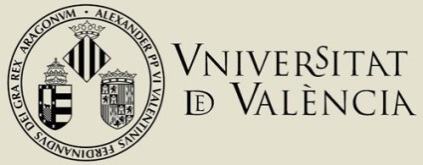 ANEXO IIExp.1DATOS IDENTIFICATIVOSDATOS IDENTIFICATIVOSDATOS IDENTIFICATIVOSDATOS IDENTIFICATIVOSNombre y ApellidosNombre y ApellidosE-mailE-mailTeléfonoEs necesario adjuntar con esta solicitud:Copia electrónica del Trabajo en formato PDF.Certificación de la calificación obtenida en el Trabajo Fin de Grado, Trabajo Final de Máster o de la Tesis Doctoral. (Recomendable pero no obligatorio).Es necesario adjuntar con esta solicitud:Copia electrónica del Trabajo en formato PDF.Certificación de la calificación obtenida en el Trabajo Fin de Grado, Trabajo Final de Máster o de la Tesis Doctoral. (Recomendable pero no obligatorio).Es necesario adjuntar con esta solicitud:Copia electrónica del Trabajo en formato PDF.Certificación de la calificación obtenida en el Trabajo Fin de Grado, Trabajo Final de Máster o de la Tesis Doctoral. (Recomendable pero no obligatorio).Es necesario adjuntar con esta solicitud:Copia electrónica del Trabajo en formato PDF.Certificación de la calificación obtenida en el Trabajo Fin de Grado, Trabajo Final de Máster o de la Tesis Doctoral. (Recomendable pero no obligatorio).Es necesario adjuntar con esta solicitud:Copia electrónica del Trabajo en formato PDF.Certificación de la calificación obtenida en el Trabajo Fin de Grado, Trabajo Final de Máster o de la Tesis Doctoral. (Recomendable pero no obligatorio).2LOPDLos datos personales suministrados en este proceso, se incorporarán a los sistemas de información de la Universitat de València que procedan, con el fin de gestionar y tramitar la solicitud de participación en el premio de conformidad con lo establecido en la Ley 38/2003, de 17 de noviembre, General de Subvenciones. Las personas que proporcionan datos tienen derecho a solicitar al responsable del tratamiento, el acceso a sus datos personales, y su rectificación o supresión, o la limitación de su tratamiento, o a oponerse al tratamiento, así como el derecho a la portabilidad de los datos. Las personas interesadas podrán ejercer sus derechos, mediante el envío de un correo electrónico dirigido a uvcatedres@uv.es desde direcciones oficiales de la Universitat de València, o bien mediante escrito, acompañado de copia de un documento de identidad y en su caso, documentación acreditativa de la solicitud, dirigido al Delegado de Protección de Datos en la Universitat de València, Ed. Rectorado, Avda. Blasco Ibáñez, 13, VALENCIA 46010, lopd@uv.es. Para más información sobre el tratamiento, pueden consultar las Bases reguladoras de la IV edición de los premios de la Cátedra l ’Horta de València de la Universitat de València al mejor trabajo fin de grado, trabajo fin de máster o tesis doctoral relacionado con cualquier aspecto referido a la Huerta de Valencia.Los datos personales suministrados en este proceso, se incorporarán a los sistemas de información de la Universitat de València que procedan, con el fin de gestionar y tramitar la solicitud de participación en el premio de conformidad con lo establecido en la Ley 38/2003, de 17 de noviembre, General de Subvenciones. Las personas que proporcionan datos tienen derecho a solicitar al responsable del tratamiento, el acceso a sus datos personales, y su rectificación o supresión, o la limitación de su tratamiento, o a oponerse al tratamiento, así como el derecho a la portabilidad de los datos. Las personas interesadas podrán ejercer sus derechos, mediante el envío de un correo electrónico dirigido a uvcatedres@uv.es desde direcciones oficiales de la Universitat de València, o bien mediante escrito, acompañado de copia de un documento de identidad y en su caso, documentación acreditativa de la solicitud, dirigido al Delegado de Protección de Datos en la Universitat de València, Ed. Rectorado, Avda. Blasco Ibáñez, 13, VALENCIA 46010, lopd@uv.es. Para más información sobre el tratamiento, pueden consultar las Bases reguladoras de la IV edición de los premios de la Cátedra l ’Horta de València de la Universitat de València al mejor trabajo fin de grado, trabajo fin de máster o tesis doctoral relacionado con cualquier aspecto referido a la Huerta de Valencia.